PReDICTED GRADES REQUEST FORM singapore - nus High School of Mathematics and Science DiplomaPlease complete this form electronically where possible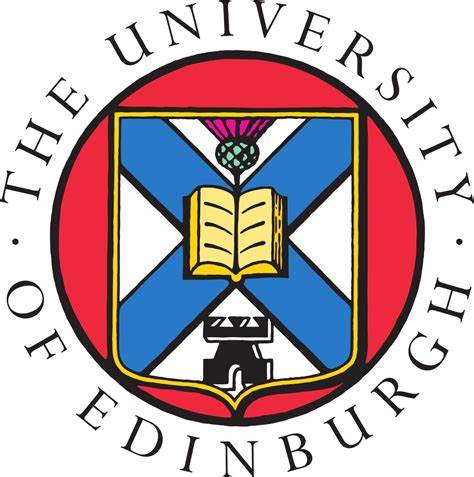 The University of EdinburghCollege of Medicine and Veterinary MedicineName of Applicant:UCAS Personal ID Number:School Name & Address:OVERALL PREDICTED CAP (Out of 5.0)Year 6 SubjectsYear 6 SubjectsPredicted GPA 
Subject Subject Subject Subject Subject SubjectSubjectSubjectSubjectSubjectEnglish (if not in Year 6)Teacher’s Name:Teacher’s Signature:Date: